New 4-H Member Enrollment Packet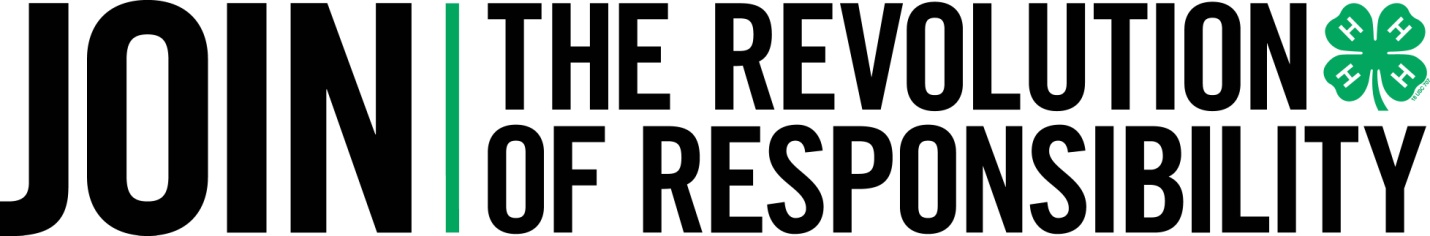 with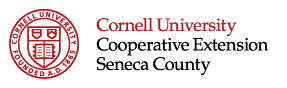 Welcome to Seneca County 4-H!It is very exciting to join a 4-H club; projects, meetings, events and specialty programs await you.  Please complete your enrollment paperwork so you can get started in a club today!The 4-H year officially begins on October 1st, however you can enroll as a new member at any time during the year. You must enroll within 30 days of attending your first 4-H meeting, activity or event or before the 2nd time participating in anything 4-H related.Enrollment paperwork is a critical part of the 4-H program. It not only allows the 4-H office to keep accurate records of the youth involved in the programs we offer, but it also provides liability coverage; any youth participating in a 4-H event, meeting, etc. must be enrolled or they are not covered.  Enrollment in 4-H is not optional; it is required for participation.Interested members and their parents should complete the enrollment form, medical release, acknowledgement of risk, photo release and code of conduct forms. All forms and the enrollment fee of $15 per member or $30 per family of 3 or more for county residents or $20 per member and $35 per family for out of county residents should be submitted by January 1st each year in order to experience the 4-H year in its entirety. Fee waivers are available for those who may be experiencing economic hardship.Completed enrollment paperwork should be dropped off or mailed to the 4-H office at the address below, or handed in to the Club Leader.Cornell Cooperative Extension Seneca CountyAttn: 4-H Office308 Main Street Shop CentreWaterloo, NY 13165If you have any questions regarding enrollment or need help with your paperwork, please feel free to contact us (see contact information on back page) at any time.Sincerely,Rachel R. Williams			      Rachel Williams				      4-H Youth Development Resource Educator	       Cornell University Cooperative Extension provides equal program and employment opportunities.Please contact our office if you have any special needs.General 4-H Events/ProgramsOctoberYear End Project Records DueNational 4-H WeekNational Science ExperimentsNovemberCHAT Training4-H Achievement NightSeneca GR&EEN Electronics RecyclingJanuaryProduced in New York StateSeneca GR&EEN TrainingFebruaryShooting Sports TrainingPublic PresentationsTeen Winter WeekendMarch4-H Capital Days - AlbanyMarch Dog MadnessDistrict Public PresentationsAg Literacy4-H ExpoHorse ExtravaganzaDairy Quiz BowlAprilState Teen Ambassador Representative Retreat-SyracuseVet College Open HouseSeneca GR&EEN Electronics RecyclingMayState 4-H ForestryAnimal CrackersCelebrate/CommemorateJuneCareer Explorations - Cornell UniversityAnimal Registration Paperwork DueJulySeneca County FairAugustEmpire Farm Days Dairy BarEmpire Farm Days State 4-H S.T.E.M. BoothNew York State Fair - SyracuseSeptemberRe-Enrollment DueOpen House on the FarmCORNELL COOPERATIVE EXTENSION SENECA COUNTY4-H YOUTH DEVELOPMENT308 Main Street Shop CentreWaterloo, NY 13165Ph:	(315) 539-9251Fax:	(315) 539-2784Email:	seneca@cornell.eduWeb:	www.senecacountycce.org4-H YOUTH DEVELOPMENT STAFFRachel Williams(315) 539-9251 ext. 102rrw33@cornell.edu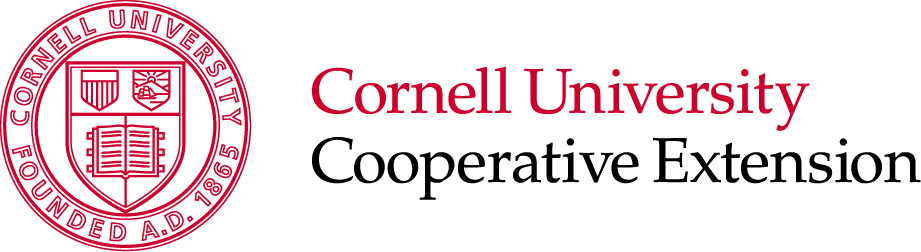 Permission Slip and Medical Release FormPlease Print:Child's Name_________________________________________________ 	Date of Birth_________________Address_____________________________________________________________________________________Parent/Guardian_______________________________________________	Phone______________________In case of emergency, contact____________________________________	Phone______________________Activity__________________________________	Date(s)___________	Location(s)__________________Activity Director________________________________________________Medical HistoryCheck any and all that apply to your child: 			Date of Last Tetanus Booster_____________Illnesses							Allergies{ Ear Infections						{ Hay Fever{ Rheumatic Fever					{ Insect stings{ Convulsions						{ Ivy Poisonings{ Diabetes						{ Penicillin{ Other (specify) _____________________			{ Other (specify) _____________________Current prescribed medication (specify)_____________________________________________________________On the back of this form, specify any other health concerns, physical activity restrictions, or otherinformation you want the chaperons or director of this activity to be aware of on behalf of your child'swelfare. Also indicate if your child requires any special dietary needs.Family Medical and Hospitalization CoverageName of Insurance Company or Government Program________________________________________Identification/Policy # __________________________________________________________________Family Physician's Name and Phone Number________________________________________________I hereby give my child permission to fully participate (subject to the restrictions noted) inthe Cornell Cooperative Extension activity on the date(s) and at the location(s) indicated above. Ipermit the use of any photos, slides, films, or sketches of him/her taken during the activity forpublicity, advertising, and promotion.I further grant permission to the director of the activity (or authorized designee) todispense to my child any prescribed medication he/she is currently taking.I understand that I will be notified in case of serious injury or illness. However, in the eventthat I cannot be reached, I hereby give permission for my child named above to be medicallytreated by a physician or medical facility as appropriate.Signature__________________________________________		Date______________________________Parent or GuardianCornell Cooperative Extension is an equal program provider.Participants needing accommodations under the Americans with Disabilities Act should contact the director of the activity.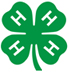 Cornell Cooperative Extension of Seneca County4-H MEMBER ENROLLMENT FORMEnrollment Year October 1 - September 30Cornell Cooperative Extension of Seneca County4-H MEMBER ENROLLMENT FORMEnrollment Year October 1 - September 30Cornell Cooperative Extension of Seneca County4-H MEMBER ENROLLMENT FORMEnrollment Year October 1 - September 30Cornell Cooperative Extension of Seneca County4-H MEMBER ENROLLMENT FORMEnrollment Year October 1 - September 30CLUB NAME:________________________________Date Enrolled:_____/_____/_____PART I:  DEMOGRAPHICSPART I:  DEMOGRAPHICSPART I:  DEMOGRAPHICSPART I:  DEMOGRAPHICSName:  ______________________________________________________________________________________Name:  ______________________________________________________________________________________Name:  ______________________________________________________________________________________Name:  ______________________________________________________________________________________                                     (First)                                        (Middle)                                       (Last)                                     (First)                                        (Middle)                                       (Last)                                     (First)                                        (Middle)                                       (Last)                                     (First)                                        (Middle)                                       (Last)Gender:          Male   Female              Birthdate: _____/_____/_____     Age:  _____                   Gender:          Male   Female              Birthdate: _____/_____/_____     Age:  _____                   Gender:          Male   Female              Birthdate: _____/_____/_____     Age:  _____                   Gender:          Male   Female              Birthdate: _____/_____/_____     Age:  _____                                                (circle one)                             (circle one)                             (circle one)                             (circle one)School District:  ______________________________  School:  ___________________________  Grade:  _______Home  #:  (____) ____-_______   Cell #: (____) ____-_______  Email:  ____________________________________School District:  ______________________________  School:  ___________________________  Grade:  _______Home  #:  (____) ____-_______   Cell #: (____) ____-_______  Email:  ____________________________________School District:  ______________________________  School:  ___________________________  Grade:  _______Home  #:  (____) ____-_______   Cell #: (____) ____-_______  Email:  ____________________________________School District:  ______________________________  School:  ___________________________  Grade:  _______Home  #:  (____) ____-_______   Cell #: (____) ____-_______  Email:  ____________________________________Home Address:  ________________________________________________________________________________Home Address:  ________________________________________________________________________________Home Address:  ________________________________________________________________________________Home Address:  ________________________________________________________________________________City/Town:  __________________________________________        State:  _____       Zip:  ___________________Ethnicity:         Hispanic                          Non-HispanicCity/Town:  __________________________________________        State:  _____       Zip:  ___________________Ethnicity:         Hispanic                          Non-HispanicCity/Town:  __________________________________________        State:  _____       Zip:  ___________________Ethnicity:         Hispanic                          Non-HispanicCity/Town:  __________________________________________        State:  _____       Zip:  ___________________Ethnicity:         Hispanic                          Non-HispanicRace:              White or Caucasian         Black or African-American         Asian                       American Native/Alaskan Native               Native Hawaiian or Other Pacific IslanderRace:              White or Caucasian         Black or African-American         Asian                       American Native/Alaskan Native               Native Hawaiian or Other Pacific IslanderRace:              White or Caucasian         Black or African-American         Asian                       American Native/Alaskan Native               Native Hawaiian or Other Pacific IslanderRace:              White or Caucasian         Black or African-American         Asian                       American Native/Alaskan Native               Native Hawaiian or Other Pacific IslanderIs enrollee from a military family?                  Yes       No   If yes, please specify -                                 Branch:  _____________________  Status:_______________________Is enrollee from a military family?                  Yes       No   If yes, please specify -                                 Branch:  _____________________  Status:_______________________Is enrollee from a military family?                  Yes       No   If yes, please specify -                                 Branch:  _____________________  Status:_______________________Is enrollee from a military family?                  Yes       No   If yes, please specify -                                 Branch:  _____________________  Status:_______________________OFFICE USE ONLYDate Rec'd:  ___/___/___                                            Amount Received:  _________   Cash or Check #:  _________Date Entered in ACCESS:  ___/___/___                     □  County resident               ○  Individual ($15)   ○  Family ($30)                                                                                                □  Non-county resident        ○  Individual ($20)   ○  Family ($35)PART 2:  PARENT INFORMATIONPARENT 1                        Legal Guardian:   YES or NOName:  __________________________________          Email:  ____________________________________(Please fill in address ONLY if different from front page of form)Home:  (_____) _____-________               Cell:  (_____) _____-________               Other:  (_____) _____-________Home Address:  ________________________________________________________________________________                                            (Street)                                                                       (City/Town)                               (State)                     (Zip)- - - - - - - - - - - - - - - - - - - - - - - - - - - - - - - - - - - - - - - - - - - - - - - - - - - - - - - - - - - - - - - - - - - - - - - - - - - - - - - - - - - - - PARENT 2                        Legal Guardian:   YES or NOName:  __________________________________          Email:  ____________________________________(Please fill in address ONLY if different from front page of form)Home:  (_____) _____-________               Cell:  (_____) _____-________               Other:  (_____) _____-________Home Address:  ________________________________________________________________________________                                            (Street)                                                                       (City/Town)                               (State)                     (Zip)PART 3:  CHILD/CUSTODIAL RELEASEIf there are any restrictions regarding the release of information or custody as to either parent, please provide on an additional sheet all such restrictions, and supporting documentation. If there is any uncertainty or lack of clarity regarding particular release issues, Cornell Cooperative Extension Seneca County will request a joint meeting with the parents and 4-H Leader to discuss and resolve such issues.                                                                                                                    Parent/Guardian: Please initial: __________PART 4:  PHOTO RELEASEBy signing this form, I consent and give permission to allow Cornell Cooperative Extension the unlimitedright to use photos, videos, direct quotes, and/or audio clips that they have of me participating in CornellCooperative Extension programs or events. I agree to give up my rights with regards to Cornell CooperativeExtension photos, videos, direct quotes, and/or audio clips of me. Further, by signing this consent andrelease form, I acknowledge that I understand and agree to the above request and conditions. I sign thisform freely and without inducement.                                                                        Please Circle: Yes OR No Parent/Guardian: Please initial: __________PART 5: CODE OF CONDUCTYOUTH CODE OF CONDUCT4-H members participating in or attending club, county, regional, district, state and national programs, activities, events, shows, and contests sponsored for youth by the 4-H Youth Development Program of Cornell Cooperative Extension Seneca County are required to conduct themselves according to the following Code of Conduct.The following are not permitted at 4-H sponsored programs, activities, or events:         Clothing printed with:              Advertisements for tobacco or alcohol              Inappropriate, lewd, or suggestive messages         Revealing clothing such as (but not limited to):              Inappropriately short skirts or shorts;         Revealing (including midriff-baring) tops;              Pants worn to show underwear         Possession, consumption or distribution of alcohol.         Possession, use, or distribution of illegal drugs.         Possession or use of all tobacco products.         Sexual activity.         Boys in girls' dormitory or lodging areas and girls in boys' dormitory or lodging areas.         Cheating or misrepresenting project work.         Theft, destruction, or abuse of property.         Violation of an established curfew.         Unauthorized absence from program site.         Physical, verbal, emotional, or mental abuse of another person.         Possession or use of a weapon (except as part of an authorized shooting sports event or other staff-authorized use).         Possession or use of a harmful object with the intent to hurt or intimidate others.         Other conduct deemed inappropriate for the youth development program by Cornell Cooperative Extension Seneca            County staff, or a 4-H volunteer leader.If this code is violated, the following steps may be taken:         The adult chaperone for the youth involved in the violation (extension staff or 4-H leader) will be made aware of the             situation.         The parent(s) may be called and arrangements made for transportation home at the parent's expense.         The 4-H'er may be barred from participating in 4-H.         When a violation occurs at a competitive event, 4-H members may be disqualified from the contest and may be               ineligible for any awards. Competition in later contests may also be barred.         If any laws are violated, the case may be referred to the police.ADULT CODE OF CONDUCTCornell Cooperative Extension (CCE) of Seneca County Parents/Guardians (of youth involved with CCE programs) are expected to accept and adhere to the following standards of behavior when their child(ren) is/are engaged in CCE Youth Development Program activities as stated here.As a CCE Parent or Guardian I will:         Respect and adhere to CCE rules, policies and guidelines that relate to specific CCE Youth Programs.           Conduct myself in an ethical manner.         Model kindness and compassion for others. Recognize that all young people have skills and talents that can be used                to help others and improve the community.         Teach and model fair-mindedness by being open to ideas, suggestions and opinions of others. This includes the final             opinions of judges/evaluators for all Youth Programs.         Fulfill my parental/guardian duties, including completion of required records or reports, in a timely manner.         Work cooperatively with CCE Extension staff and volunteers.         Avoid and prevent put-downs, insults, name-calling, yelling and other verbal and non-verbal conduct as well as             written items (including social networking, Internet, etc.) likely to offend, hurt or set a bad example.         Be responsible for my behavior, exhibit good sportsmanship, use appropriate language and uphold exemplary               standards of conduct at all CCE youth activities         Respect and uphold the rights and dignity of all staff, other volunteers, and all individuals who participate in CCE            programs recognizing that people's values, beliefs, customs, and strengths differ.         Respect individuals of diverse backgrounds, cultures, and perspectives.         Not possess, sell, offer, consume or use alcohol and/or controlled substances at CCE youth events/activities, or               attend CCE youth activities under the influence of alcohol and/or controlled substances.         Model the importance of obeying the laws and rules as an obligation of citizenship & commit no illegal or abusive act.         Provide a safe environment, not carelessly or intentionally harming youth or adults in any way: verbally, mentally, or            physically.PART 6: ACKNOWLEDGEMENT OF RISKThis form must be completed to participate in 4-H clubs and related activities.I hereby apply for my child to participate in the 4-H club/activity indicated below to be conducted by the designated CornellCooperative Extension Association and acknowledge as follows:I fully understand and acknowledge that there are inherent risks and dangers in my child's participation in the 4-H club andactivities and my child's participation in said 4-H club and all its activities and use of any equipment related to such activitiesmay result in injury, illness or death and damage to personal property.I understand other participants, accidents, forces of nature or other causes may cause these risks and dangers and I herebyaccept these risks and dangers.My child is in good health and is at or above the minimum age of 5 for Cloverbud members and 8 for regular membersrequired to participate in this activity and is able to participate in any strenuous physical activity associated therewith.CORNELL COOPERATIVE EXTENSION SENECA COUNTY4-H Program Year: October 1, 20___ thru September 30, 20___4-H Club Activity (please select anticipated program participation):          All 4-H activities and events for program year                  Working with dogs          Physical Fitness Program          Shooting SportsCloverbud Members          Cloverbud Activities          Cloverbud working with equine or other animal programs4-H Equine (Horse) Activities          Participating in an equine club          Working with equines beyond club level including clinics, camps, shows          Working with equines in mounted "over fences" activities.              I (the parent/legal guardian) am aware that my child will be participating in 4-H Horse Program mounted "over               fences" activities at Cornell University Cooperative Extension Seneca County, multiple county, regional, or              state sponsored events. I give my child permission to participate. Mounted "over fences" classes in the NYS              4-H Horse Program could include ground rail, cross rail, and/or other over fences classes and obstacles (this             does include trail class). The obstacles will be no higher than 3 foot in any of the 4-H activities.I have read the above and by signing it I agree it is my intention to have my child participate in the indicatedactivity and I understand and accept the risks involved. This shall be binding on my heirs, successors, assigns,administrators and executors. Any claims or disputes arising out of my child's participation in the activity shall bevenued in the Supreme Court of the State of New York of the county where the County Extension office is located.I am at least twenty-one (21) years of age and I am the legal parent/guardian authorized to sign this document on behalf of the child named herein.PART 7: SIGNATURESWith my signature, which I voluntarily affix to this document, I acknowledge that the information is accurate to thebest of my knowledge, and I have read and understand the terms of all releases, acknowledgements and agreements herein, specifically including parts: #3 Custodial Release, #4 Photo Release, #5 Codes of Conduct,#6 Acknowledgement of Risk, #7 Signatures.Youth Signature:  ___________________________________________________            Date: ____/____/_____Parent/Guardian: ___________________________________________________                                                                     (please print name)Parent/Guardian Signature: ___________________________________________            Date: ____/____/_____